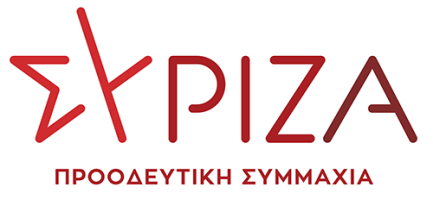 Προς το Προεδρείο της Βουλής των ΕλλήνωνΑΝΑΦΟΡΑΓια τον κ. Υπουργό Υποδομών και Μεταφορών Θέμα: «Σημαντικά ζητήματα προς επίλυση για την εύρυθμη λειτουργία του Αεροδρομίου Ηρακλείου»Καταθέτουμε αναφορά, το υπόμνημα του Παγκρήτιου Συλλόγου Εργαζομένων Υπηρεσίας Πολιτικής Αεροπορίας – Υ.Π.Α./Κ.Α.Η.Κ., με το οποίο θέτουν μία σειρά ζητημάτων που χρήζουν επίλυσης για την εύρυθμη λειτουργία του Αεροδρομίου Ηρακλείου «ΝΙΚΟΣ ΚΑΖΑΝΤΖΑΚΗΣ».Επισυνάπτεται το σχετικό υπόμνημα. Παρακαλούμε για την εξέταση του υπομνήματος  και να ενημερωθούμε σχετικά με τις άμεσες ενέργειες στις οποίες θα προβείτε για την επίλυση των εν λόγω ζητημάτων.Αθήνα, 27/03/2023Οι καταθέτοντες ΒουλευτέςΒαρδάκης ΣωκράτηςΑναγνωστοπούλου Αθανασία (Σία)Αυλωνίτης Αλέξανδρος - ΧρήστοςΓκαρά Αναστασία (Νατάσα)Δρίτσας ΘεόδωροςΗγουμενίδης ΝικόλαοςΘραψανιώτης ΕμμανουήλΚασιμάτη Ειρήνη (Νίνα)Μάλαμα ΚυριακήΜαμουλάκης Χαράλαμπος (Χάρης)Μπακαδήμα ΦωτεινήΝοτοπούλου ΑικατερίνηΠαπαδόπουλος ΑθανάσιοςΠαππάς ΝικόλαοςΠολάκης ΠαύλοςΠούλου Παναγιού (Γιώτα)Φίλης ΝικόλαοςΧρηστίδου Ραλλία